В соответствии с бюджетным законодательством Российской Федерации, постановлением Администрации Истоминского сельского поселения от 01.08.2018 № 166 «Об утверждении Порядка разработки, реализации и оценки эффективности муниципальных программ Истоминского сельского поселения»,-ПОСТАНОВЛЯЮ:Утвердить отчет о выполнении плана реализации муниципальной программы «Комплексное благоустройство территории Истоминского сельского поселения» за 9 месяцев 2019 года и эффективности использования финансовых средств согласно приложению к настоящему постановлению.Настоящее постановление подлежит опубликованию (обнародованию).Контроль над выполнением постановления возложить на заместителя Главы Администрации Истоминского сельского поселения Д.А. Кудовба.Глава Администрации Истоминского сельского поселения                                             О.А. КалининаПостановление вносит отдел по имущественным и земельным отношениям, ЖКХ, благоустройству, архитектуре ипредпринимательствуПояснительная информация к вопросу «Об исполнении плана реализации муниципальной программы Истоминского сельского поселения «Комплексное благоустройство территории поселения» за 9 месяцев 2019 года»Муниципальная программа Истоминского сельского поселения Аксайского района «Комплексное благоустройство территории Истоминского сельского поселения» (далее – муниципальная программа) утверждена постановлением Администрации Истоминского сельского поселения от 29.11.2018 № 265. На реализацию муниципальной программы в 2019 году предусмотрено средств бюджета 4425,7 тыс. рублей. Заключено контрактов на общую сумму 2650,9 тыс. рублей или 59 % от утвержденных бюджетных ассигнований. Кассовое исполнение составило 2350,0 тыс. рублей или 53 % от утвержденных бюджетных ассигнований. Производство работ осуществляется в соответствии с графиком работ согласно заключенных муниципальных контрактов. Ответственным исполнителем является Администрация Истоминского сельского поселения в лице начальника отдела имущественных и земельных отношений, ЖКХ, благоустройству, архитектуре и предпринимательству Аракелян И.С. Муниципальная программа включает в себя следующие подпрограммы:Подпрограмма 1 – «Развитие и содержание уличного освещения поселения» (далее Подпрограмма 1);Подпрограмма 2 – «Озеленение и благоустройство территории поселения» (далее –  Подпрограмма 2). Подпрограмма 3 – «Благоустройство муниципальных кладбищ поселения» (далее –  Подпрограмма 3). В соответствии с постановлением Администрации Истоминского сельского поселения от 07.08.2018 № 174 «Об утверждении методических рекомендаций по разработке и реализации муниципальных программ Истоминского сельского поселения», постановлением Администрации Истоминского сельского поселения от 29.12.2018 № 315 утвержден план реализации муниципальной программы Истоминского сельского поселения «Комплексное благоустройство территории Истоминского сельского поселения» на 2019 год. На реализацию мероприятий Подпрограммы 1 на 2019 год предусмотрено 2234,7 тыс. рублей. По состоянию на 01.10.2019 года заключено 4 муниципальных контракта на сумму 1133,4 тыс. рублей. Фактическое освоение средств составило 879,5 тыс. рублей или 77 %.Из 2 мероприятий Подпрограммы 1 исполнено 1 мероприятие.  Исполнено 1 контрольное событие Подпрограммы 1: «Расходы на содержание сетей уличного освещения» основного мероприятия 1.1. по состоянию на 01.10.2019 года составило 1133,4 тыс. руб., заключено 4 муниципальных контракта, один из них 834,7 тыс. руб. на оплату за потребление активной энергии, конец его выполнения 31.12.2019г.; «Ремонт сетей уличного освещения» основного мероприятия 1.1. по состоянию на 01.10.2019 года предусмотрено – 800,0 тыс. руб., срок исполнения 4 квартал 2019 года.На реализацию мероприятий Подпрограммы 2 на 2019 год предусмотрено 2101,0 тыс. рублей. По состоянию на 01.10.2019 года освоено        1437,5 тыс. руб. заключено18 муниципальных контрактов.На реализацию мероприятий Подпрограммы 3 на 2019 год предусмотрено 90,0 тыс. рублей. По состоянию на 01.10.2019 года освоено 32,9 тыс. руб. заключено 3 муниципальных контракта.Срок исполнения по всем мероприятиям 3-х Подпрограмм наступил.По ряду контрольных событий Подпрограмм по итогам 2019 года можно оценить результаты:- содержание сетей уличного освещение;- проведены мероприятия по уборке территорий населенных пунктов- проведен покос сорной растительности- проведена акарицидная обработка кладбищ, парков.Отчет об исполнении плана реализации муниципальной программы Истоминского сельского поселения «Комплексное благоустройство территории поселения» за 9 месяцев 2019 года представлен в приложении к пояснительной информации.   Приложение к Постановлению Главы Администрации Истоминского сельского поселенияот  01.10.2019г. № 232  Отчет об исполнении плана  реализации муниципальной программы: «Комплексное благоустройство территории поселения»   отчетный период с 01.01.2019 г. по 01.10.2019г.Начальник отдела имущественных иземельных отношений, ЖКХ, благоустройству,архитектуре и предпринимательству                                                                                                                           И.С. АракелянГлавный специалист                                                                                                                                                       Е.А. Брандикова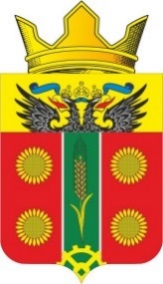 АДМИНИСТРАЦИЯ ИСТОМИНСКОГО СЕЛЬСКОГО ПОСЕЛЕНИЯ АКСАЙСКОГО РАЙОНА РОСТОВСКОЙ ОБЛАСТИПОСТАНОВЛЕНИЕАДМИНИСТРАЦИЯ ИСТОМИНСКОГО СЕЛЬСКОГО ПОСЕЛЕНИЯ АКСАЙСКОГО РАЙОНА РОСТОВСКОЙ ОБЛАСТИПОСТАНОВЛЕНИЕАДМИНИСТРАЦИЯ ИСТОМИНСКОГО СЕЛЬСКОГО ПОСЕЛЕНИЯ АКСАЙСКОГО РАЙОНА РОСТОВСКОЙ ОБЛАСТИПОСТАНОВЛЕНИЕАДМИНИСТРАЦИЯ ИСТОМИНСКОГО СЕЛЬСКОГО ПОСЕЛЕНИЯ АКСАЙСКОГО РАЙОНА РОСТОВСКОЙ ОБЛАСТИПОСТАНОВЛЕНИЕАДМИНИСТРАЦИЯ ИСТОМИНСКОГО СЕЛЬСКОГО ПОСЕЛЕНИЯ АКСАЙСКОГО РАЙОНА РОСТОВСКОЙ ОБЛАСТИПОСТАНОВЛЕНИЕАДМИНИСТРАЦИЯ ИСТОМИНСКОГО СЕЛЬСКОГО ПОСЕЛЕНИЯ АКСАЙСКОГО РАЙОНА РОСТОВСКОЙ ОБЛАСТИПОСТАНОВЛЕНИЕАДМИНИСТРАЦИЯ ИСТОМИНСКОГО СЕЛЬСКОГО ПОСЕЛЕНИЯ АКСАЙСКОГО РАЙОНА РОСТОВСКОЙ ОБЛАСТИПОСТАНОВЛЕНИЕАДМИНИСТРАЦИЯ ИСТОМИНСКОГО СЕЛЬСКОГО ПОСЕЛЕНИЯ АКСАЙСКОГО РАЙОНА РОСТОВСКОЙ ОБЛАСТИПОСТАНОВЛЕНИЕАДМИНИСТРАЦИЯ ИСТОМИНСКОГО СЕЛЬСКОГО ПОСЕЛЕНИЯ АКСАЙСКОГО РАЙОНА РОСТОВСКОЙ ОБЛАСТИПОСТАНОВЛЕНИЕАДМИНИСТРАЦИЯ ИСТОМИНСКОГО СЕЛЬСКОГО ПОСЕЛЕНИЯ АКСАЙСКОГО РАЙОНА РОСТОВСКОЙ ОБЛАСТИПОСТАНОВЛЕНИЕАДМИНИСТРАЦИЯ ИСТОМИНСКОГО СЕЛЬСКОГО ПОСЕЛЕНИЯ АКСАЙСКОГО РАЙОНА РОСТОВСКОЙ ОБЛАСТИПОСТАНОВЛЕНИЕ    01 .10.2019 г.№232232х. Островскогох. Островскогох. Островскогох. Островскогох. Островскогох. Островскогох. Островскогох. Островскогох. Островскогох. Островскогох. Островского«Об утверждении отчета о выполнении плана реализации муниципальной программы Истоминского сельского поселения «Комплексное благоустройство территории Истоминского сельского поселения» за 9 месяцев 2019 года»«Об утверждении отчета о выполнении плана реализации муниципальной программы Истоминского сельского поселения «Комплексное благоустройство территории Истоминского сельского поселения» за 9 месяцев 2019 года»«Об утверждении отчета о выполнении плана реализации муниципальной программы Истоминского сельского поселения «Комплексное благоустройство территории Истоминского сельского поселения» за 9 месяцев 2019 года»«Об утверждении отчета о выполнении плана реализации муниципальной программы Истоминского сельского поселения «Комплексное благоустройство территории Истоминского сельского поселения» за 9 месяцев 2019 года»«Об утверждении отчета о выполнении плана реализации муниципальной программы Истоминского сельского поселения «Комплексное благоустройство территории Истоминского сельского поселения» за 9 месяцев 2019 года»«Об утверждении отчета о выполнении плана реализации муниципальной программы Истоминского сельского поселения «Комплексное благоустройство территории Истоминского сельского поселения» за 9 месяцев 2019 года»«Об утверждении отчета о выполнении плана реализации муниципальной программы Истоминского сельского поселения «Комплексное благоустройство территории Истоминского сельского поселения» за 9 месяцев 2019 года»«Об утверждении отчета о выполнении плана реализации муниципальной программы Истоминского сельского поселения «Комплексное благоустройство территории Истоминского сельского поселения» за 9 месяцев 2019 года»«Об утверждении отчета о выполнении плана реализации муниципальной программы Истоминского сельского поселения «Комплексное благоустройство территории Истоминского сельского поселения» за 9 месяцев 2019 года»«Об утверждении отчета о выполнении плана реализации муниципальной программы Истоминского сельского поселения «Комплексное благоустройство территории Истоминского сельского поселения» за 9 месяцев 2019 года»«Об утверждении отчета о выполнении плана реализации муниципальной программы Истоминского сельского поселения «Комплексное благоустройство территории Истоминского сельского поселения» за 9 месяцев 2019 года»№ п/пНаименование основного мероприятия,контрольного события программыОтветственный 
 исполнитель  
  (заместитель руководителя ОИВ/ФИО)Результат реализации мероприятия (краткое описание)Фактическая дата начала   
реализации 
мероприятияФактическая дата начала   
реализации 
мероприятияФактическая дата окончания
реализации  
мероприятия, 
наступления  
контрольного 
событияРасходы бюджета поселения на реализацию муниципальной      
программы, тыс. руб.Расходы бюджета поселения на реализацию муниципальной      
программы, тыс. руб.Расходы бюджета поселения на реализацию муниципальной      
программы, тыс. руб.Расходы бюджета поселения на реализацию муниципальной      
программы, тыс. руб.Расходы бюджета поселения на реализацию муниципальной      
программы, тыс. руб.Объемы неосвоенных средств и причины их неосвоения   
<1>Объемы неосвоенных средств и причины их неосвоения   
<1>Объемы неосвоенных средств и причины их неосвоения   
<1>№ п/пНаименование основного мероприятия,контрольного события программыОтветственный 
 исполнитель  
  (заместитель руководителя ОИВ/ФИО)Результат реализации мероприятия (краткое описание)Фактическая дата начала   
реализации 
мероприятияФактическая дата начала   
реализации 
мероприятияФактическая дата окончания
реализации  
мероприятия, 
наступления  
контрольного 
событияпредусмотреномуниципальной программойПредусмотрено сводной бюджетной росписьюПредусмотрено сводной бюджетной росписьюфакт на отчетную дату <1>факт на отчетную дату <1>Объемы неосвоенных средств и причины их неосвоения   
<1>Объемы неосвоенных средств и причины их неосвоения   
<1>Объемы неосвоенных средств и причины их неосвоения   
<1>1234556788991010101Программа «Комплексное благоустройство территории Истоминского сельского поселения»Программа «Комплексное благоустройство территории Истоминского сельского поселения»Программа «Комплексное благоустройство территории Истоминского сельского поселения»Программа «Комплексное благоустройство территории Истоминского сельского поселения»Программа «Комплексное благоустройство территории Истоминского сельского поселения»Программа «Комплексное благоустройство территории Истоминского сельского поселения»Программа «Комплексное благоустройство территории Истоминского сельского поселения»Программа «Комплексное благоустройство территории Истоминского сельского поселения»Программа «Комплексное благоустройство территории Истоминского сельского поселения»1.Основное  мероприятиеАдминистрация Истоминского сельского поселения-01.01.201931.12.20194425,74425,74425,72349,92349,92075,82075,82075,8Подпрограмма 1 «Развитие и содержание сетей уличного освещения поселения»Подпрограмма 1 «Развитие и содержание сетей уличного освещения поселения»Подпрограмма 1 «Развитие и содержание сетей уличного освещения поселения»Подпрограмма 1 «Развитие и содержание сетей уличного освещения поселения»Подпрограмма 1 «Развитие и содержание сетей уличного освещения поселения»Подпрограмма 1 «Развитие и содержание сетей уличного освещения поселения»Подпрограмма 1 «Развитие и содержание сетей уличного освещения поселения»Подпрограмма 1 «Развитие и содержание сетей уличного освещения поселения»Подпрограмма 1 «Развитие и содержание сетей уличного освещения поселения»Подпрограмма 1 «Развитие и содержание сетей уличного освещения поселения»Подпрограмма 1 «Развитие и содержание сетей уличного освещения поселения»Подпрограмма 1 «Развитие и содержание сетей уличного освещения поселения»Подпрограмма 1 «Развитие и содержание сетей уличного освещения поселения»Подпрограмма 1 «Развитие и содержание сетей уличного освещения поселения»1.1    Основное  мероприятие                    Начальник отдела по имущественным и земельным отношениям, ЖКХ, благоустройству, архитектуре и предпринимательству01.01.201931.12.20192234,72234,72234,7879,5879,51355,21355,21355,21.2Содержание сетей уличного освещенияНачальник отдела по имущественным и земельным отношениям, ЖКХ, благоустройству, архитектуре и предпринимательствуСодержание сетей уличного освещения в исправном состоянии и содержание сетей наружного освещенияСодержание сетей уличного освещения в исправном состоянии и содержание сетей наружного освещения01.01.201931.12.20191434,71434,71434,7879,51355,21355,21355,21.3Ремонт сетей уличного освещенияНачальник отдела по имущественным и земельным отношениям, ЖКХ, благоустройству, архитектуре и предпринимательству. . 01.01.201931.12.2019800,0	800,0	800,00,0800,0800,0800,02Подпрограмма 2 "Озеленение и благоустройство территории поселения"Подпрограмма 2 "Озеленение и благоустройство территории поселения"2.1Основное мероприятиеНачальник отдела по имущественным и земельным отношениям, ЖКХ, благоустройству, архитектуре и предпринимательству01.01.201931.12.20192101,02101,02101,01437,5663,4663,4663,42.1Озеленение территории поселенияНачальник отдела по имущественным и земельным отношениям, ЖКХ, благоустройству, архитектуре и предпринимательствуПосадка и обрезка деревьевПосадка и обрезка деревьев01.01.201931.12.20190,00,00,00,00,00,00002.2Благоустройство территории поселения Начальник отдела по имущественным и земельным отношениям, ЖКХ, благоустройству, архитектуре и предпринимательствуПокос травы, уборка территории, содержание общественных местПокос травы, уборка территории, содержание общественных мест01.01.2019г.31.12.2019г.2101,02101,02101,01437,51437,51437,5663,4663,4663,43Подпрограмма 3 «Благоустройство муниципальных кладбищ поселения» Подпрограмма 3 «Благоустройство муниципальных кладбищ поселения» Подпрограмма 3 «Благоустройство муниципальных кладбищ поселения» Подпрограмма 3 «Благоустройство муниципальных кладбищ поселения» Подпрограмма 3 «Благоустройство муниципальных кладбищ поселения» Подпрограмма 3 «Благоустройство муниципальных кладбищ поселения» Подпрограмма 3 «Благоустройство муниципальных кладбищ поселения» Подпрограмма 3 «Благоустройство муниципальных кладбищ поселения» Подпрограмма 3 «Благоустройство муниципальных кладбищ поселения» Подпрограмма 3 «Благоустройство муниципальных кладбищ поселения» Подпрограмма 3 «Благоустройство муниципальных кладбищ поселения» Подпрограмма 3 «Благоустройство муниципальных кладбищ поселения» Подпрограмма 3 «Благоустройство муниципальных кладбищ поселения» Подпрограмма 3 «Благоустройство муниципальных кладбищ поселения» 3.1Основное  мероприятие  Начальник отдела по имущественным и земельным отношениям, ЖКХ, благоустройству, архитектуре и предпринимательствуПроведение акарицидной обработки в общественных местах муниципальной территории и уборка мусораПроведение акарицидной обработки в общественных местах муниципальной территории и уборка мусора01.01.201931.12.201990,090,032,932,932,957,257,257,23.2Благоустройство территории муниципальных кладбищНачальник отдела по имущественным и земельным отношениям, ЖКХ, благоустройству, архитектуре и предпринимательству01.01.201931.12.201990,090,032,932,932,957,257,257,2